Name: _____________              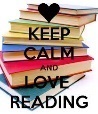 Week Your thoughts about what you have read:Ideas:Week 1Title of the book you have read this week:Can you summarise what you have read this week? Can you pick a setting description in the story and draw it?Week 2Title of the book you have read this week:What conclusions can you make about the character and what they are like? Can you use quotations from the text as evidence?Week 3Title of the book you have read this week:Can you list the five key details from your reading?What are the features of the genre you are reading?Week 4Title of the book you have read this week:Are there any particular words or phrases that had an impact on you? Why do you think the author used those words and phrases?  Week 5Title of the book you have read this week:Can you compare this book/chapter to another book/chapter? What are the similarities and differences between them?Can you give the chapter you are reading another title?Week 6Title of the book you have read this week:What was your favourite part of your reading?Did you learn any new vocabulary?Write down your three favourite expanded noun phrases.